Об утверждении программы «Профилактика рисков причинения вреда (ущерба) охраняемым законом ценностям по муниципальному жилищному контролю на территории Верхнесалдинского городского округа на 2024 год»В соответствии со статьей 44 Федерального закона от 31.07.2020 № 248-ФЗ «О государственном контроле (надзоре) и муниципальном контроле в Российской Федерации», статьей 17.1 Федерального закона от 06.10.2003                             № 131-ФЗ «Об общих принципах организации местного самоуправления в Российской Федерации», постановлением Правительства Российской Федерации от 25.06.2021 № 990 «Об утверждении Правил разработки и утверждения контрольными (надзорными) органами программы профилактики рисков причинения вреда (ущерба) охраняемым законом ценностям», решением Думы городского округа от 29.09.2021 № 370 «Об утверждении Положения о муниципальном жилищном контроле на территории Верхнесалдинского городского округа», Положением о муниципальных правовых актах Верхнесалдинского городского округа, утвержденным решением Думы городского округа от  30.01.2013 № 107 «Об утверждении Положения о муниципальных правовых актах Верхнесалдинского городского округа», Уставом Верхнесалдинского городского округа, ПОСТАНОВЛЯЮ:1. Утвердить программу «Профилактики рисков причинения вреда (ущерба) охраняемым законом ценностям по муниципальному жилищному контролю на территории Верхнесалдинского городского округа на 2024 год» (прилагается).Программа профилактики рисков причинения вреда (ущерба) охраняемым законом ценностям по муниципальному жилищному контролю на территории Верхнесалдинского городского округа на 2024 год (далее – программа профилактики)  Раздел 1. Анализ текущего состояния осуществления вида контроля, описание текущего уровня развития профилактической деятельности контрольного (надзорного) органа, характеристика проблем, на решение которых направлена программа профилактики Администрация Верхнесалдинского городского округа (далее – контрольный орган) в соответствии с Положением о муниципальном жилищном контроле на территории Верхнесалдинского городского округа, утвержденным решением Думы городского округа от 29.09.2021 № 370 «Об утверждении Положения о муниципальном жилищном контроле на территории Верхнесалдинского городского округа» (далее – Положение) осуществляет муниципальный жилищный контроль за соблюдение юридическими лицами, индивидуальными предпринимателями и гражданами обязательных требований, установленных жилищным законодательством, законодательством об энергосбережении и о повышении энергетической эффективности в отношении муниципального жилищного фонда:1) требований к использованию и сохранности жилищного фонда, в том числе требований к жилым помещениям, их использованию и содержанию, использованию и содержанию общего имущества собственников помещений в многоквартирных домах, порядку осуществления перевода жилого помещения в нежилое помещение и нежилого помещения в жилое в многоквартирном доме, порядку осуществления перепланировки и (или) переустройства помещений в многоквартирном доме;2) требований к формированию фондов капитального ремонта;3) требований к созданию и деятельности юридических лиц, индивидуальных предпринимателей, осуществляющих управление многоквартирными домами, оказывающих услуги и (или) выполняющих работы по содержанию и ремонту общего имущества в многоквартирных домах;4) требований к предоставлению коммунальных услуг собственникам и пользователям помещений в многоквартирных домах и жилых домов;5) правил изменения размера платы за содержание жилого помещения в случае оказания услуг и выполнения работ по управлению, содержанию и ремонту общего имущества в многоквартирном доме ненадлежащего качества и (или) с перерывами, превышающими установленную продолжительность;6) правил содержания общего имущества в многоквартирном доме и правил изменения размера платы за содержание жилого помещения;7) правил предоставления, приостановки и ограничения предоставления коммунальных услуг собственникам и пользователям помещений в многоквартирных домах и жилых домов;8) требований энергетической эффективности и оснащенности помещений многоквартирных домов и жилых домов приборами учета используемых энергетических ресурсов;9) требований к порядку размещения ресурсоснабжающими организациями, лицами, осуществляющими деятельность по управлению многоквартирными домами, информации в государственной информационной системе жилищно-коммунального хозяйства;10) требований к обеспечению доступности для инвалидов помещений в многоквартирных домах;11) требований к предоставлению жилых помещений в наемных домах социального использования;12) исполнение решений, принятых контрольным органом по результатам контрольных мероприятий.Объектом муниципального жилищного контроля (далее - объект контроля) является:1) деятельность, действия (бездействие) по пользованию жилыми помещениями муниципального жилищного фонда;2) деятельность, действия (бездействие) по переводу жилого помещения в нежилое помещение и нежилого помещения в жилое в многоквартирном доме, по осуществлению перепланировки и (или) переустройства помещений в многоквартирном доме;3) деятельность, действия (бездействие) по формированию фондов капитального ремонта;4) деятельность, действия (бездействие) по управлению многоквартирными домами, включающая в себя:деятельность, действия (бездействие) по оказанию услуг и (или) выполнению работ по содержанию и ремонту общего имущества в многоквартирных домах;деятельность, действия (бездействие) по предоставлению коммунальных услуг собственникам и пользователям помещений в многоквартирных домах и жилых домов;деятельность, действия (бездействие) по изменению размера платы за содержание жилого помещения в случае оказания услуг и выполнения работ по управлению, содержанию и ремонту общего имущества в многоквартирном доме ненадлежащего качества и (или) с перерывами, превышающими установленную продолжительность;деятельность, действия (бездействие) по соблюдению требований энергетической эффективности и оснащенности помещений многоквартирных домов и жилых домов приборами учета используемых энергетических ресурсов;деятельность, действия (бездействие) по обеспечению доступности для инвалидов помещений в многоквартирных домах;5) деятельность, действия (бездействие) по размещению информации в системе;6) деятельность, действия (бездействие) по предоставлению жилых помещений в наемных домах социального использования.Лицами, контролируемыми контрольным органом, являются граждане и организации, деятельность которых подлежит муниципальному жилищному контролю (далее – контролируемые лица), в том числе:юридические лица, индивидуальные предприниматели, осуществляющие управление многоквартирными домами, оказывающие услуги и (или) выполняющие работы по содержанию и ремонту общего имущества в многоквартирных домах кроме юридических лиц, индивидуальных предпринимателей, осуществляющие деятельность на основании лицензии на осуществление предпринимательской деятельности по управлению многоквартирными домами на территории Свердловской области;юридические лица, в том числе ресурсоснабжающие организации, индивидуальные предприниматели, осуществляющие предоставление коммунальных услуг владельцам и (или) пользователям муниципальных жилых помещений в многоквартирных домах и жилых домов;юридические лица, на имя которых открыты специальные счета для формирования фондов капитального ремонта многоквартирных домов;граждане, во владении и (или) в пользовании которых находятся помещения муниципального жилищного фонда.На территории Верхнесалдинского городского округа деятельность по управлению многоквартирными домами осуществляют: 3 управляющие компании, 2 товариществ собственников жилья, 1 товарищество собственников недвижимости, 4 жилищно-строительных кооператива, 1 жилищный кооператив, 4 многоквартирных дома находятся в непосредственном управлении.862 жилых помещений муниципальной формы собственности переданы гражданам по договору найма.Обязательные требования, оценка которых является предметом муниципального контроля, установлены:а) Жилищным кодексом Российской Федерации;б) Федеральным законом от 23.11.2009 № 261-ФЗ «Об энергосбережении и о повышении энергетической эффективности, и о внесении изменений в отдельные законодательные акты Российской Федерации»;в) постановлением Правительства Российской Федерации от 21.01.2006 № 25 «Об утверждении Правил пользования жилыми помещениями»;г) постановлением Правительства Российской Федерации от 13.08.2006 № 491 «Об утверждении Правил содержания общего имущества в многоквартирном доме и правил изменения размера платы за содержание и ремонт жилого помещения в случае оказания услуг и выполнения работ по управлению, содержанию и ремонту общего имущества в многоквартирном доме ненадлежащего качества и (или) с перерывами, превышающими установленную продолжительность»;д) постановлением Правительства Российской Федерации от 06.05.2011 № 354 «О предоставлении коммунальных услуг собственникам и пользователям помещений в многоквартирных домах и жилых домов»;е) постановлением Правительства Российской Федерации от 03.04.2013 № 290 «О минимальном перечне услуг и работ, необходимых для обеспечения надлежащего содержания общего имущества в многоквартирном доме, и порядке их оказания и выполнения»;ж) постановлением Госстроя Российской Федерации от 27.09.2003 № 170 «Об утверждении Правил и норм технической эксплуатации жилищного фонда».К основным проблемам в жилищной сфере относится нарастающий износ жилищного фонда и инженерных коммуникаций, слабое развитие конкуренции на рынке управляющих организаций, низкое качество услуг, предоставляемых населению, наряду с высокой стоимостью услуг.За текущий период 2023 года в рамках муниципального жилищного контроля в Верхнесалдинском городском округе внеплановые проверки, мероприятия по контролю без взаимодействия с субъектами контроля на территории Верхнесалдинского городского округа не проводились.Эксперты и представители экспертных организаций к проведению проверок не привлекались.Предостережения о недопустимости нарушений обязательных требований при осуществлении муниципального контроля подконтрольным субъектам не выдавались.Случаи причинения субъектами контроля вреда охраняемым законом ценностям не установлены.                                                Раздел 2.Цели и задачи реализации программы профилактики          Цели разработки программы профилактики и проведение профилактической работы:	- предупреждение нарушения подконтрольными субъектами обязательных требований, требований, установленных муниципальными правовыми актами, включая устранение причин, факторов и условий, способствующих возможному нарушению обязательных требований;	- повышение прозрачности системы муниципального контроля;	- формирование единого понимания обязательных требований, требований, установленных муниципальными правовыми актами и создание системы профилактики правонарушений, направленной на выявление и предупреждение причин и условий, способствующих совершению правонарушений;	- повышение уровня правовой грамотности подконтрольных субъектов, в том числе путем доступности информации об обязательных требованиях и необходимых мерах по их исполнению;	- мотивация подконтрольных субъектов к добросовестному поведению.	Проведение профилактических мероприятий программы профилактики позволяет решить следующие задачи:	- выявление причин, факторов и условий, способствующих причинению вреда (ущерба) охраняемым законом ценностям и нарушению обязательных требований, определение способов устранения или снижения рисков их возникновения;	- устранение причин, факторов и условий, способствующих возможному причинению вреда (ущерба) охраняемым законом ценностям и нарушению обязательных требований;	- установление и оценка зависимости видов, форм и интенсивности профилактических мероприятий от особенностей конкретных подконтрольных субъектов (объектов) и присвоенного им уровня риска, проведение профилактических мероприятий с учетом данных факторов;	- определение перечня видов и сбор статистических данных, необходимых для организации профилактической работы;	- повышение квалификации кадрового состава контрольно-надзорного органа;	- снижение уровня административной нагрузки на организации и граждан, осуществляющих предпринимательскую деятельность;	- создание системы консультирования подконтрольных субъектов, в том числе с использованием современных информационно-телекоммуникационных технологий;	- другие задачи в зависимости от выявленных проблем в регулируемой сфере и текущего состояния профилактической работы.	Сроки реализации программы профилактики приведены в перечне основных профилактических мероприятий на 2023 год.	В программу профилактики возможно внесение изменений и корректировка перечня мероприятий в связи с необходимостью осуществления профилактических мер, в частности проведения обязательных профилактических визитов. Изменения в данную часть программы профилактики, в случае необходимости, вносятся ежемесячно без проведения публичного обсуждения.Раздел 3. Перечень профилактических мероприятий, сроки (периодичность) их проведенияМероприятия программы представляют собой комплекс мер, направленных на достижение целей и решение основных задач настоящей программы профилактики. Адресаты мероприятий (подконтрольные субъекты) – юридические лица, индивидуальные предприниматели, граждане.Перечень основных профилактических мероприятий Программы                        на 2023 год приведен в таблице № 1.          Таблица № 1Раздел IV. Показатели результативности и эффективности программы профилактики Отдельное финансирование на проведение контрольных мероприятий и реализации настоящей программы не предусмотрено.Текущее управление и контроль за ходом реализации программы профилактики осуществляет администрация Верхнесалдинского городского округа. Ответственным исполнителем программы профилактики является отдел по жилищно-коммунальному хозяйству администрации Верхнесалдинского городского округа.Мониторинг реализации Программы осуществляется на регулярной основе.Результаты профилактической работы включаются в ежегодные доклады об осуществлении муниципального жилищного контроля и в виде отдельного информационного сообщения размещаются на официальном сайте Верхнесалдинского городского округа http://v-salda.ruОжидаемый результат Программы - снижение количества выявленных нарушений обязательных требований, требований, установленных муниципальными правовыми актами при увеличении количества и качества проводимых профилактических мероприятий.Методика оценки эффективности профилактических мероприятий предназначена способствовать максимальному достижению общественно значимых результатов снижения причиняемого подконтрольными субъектами вреда (ущерба) охраняемым законом ценностям при проведении профилактических мероприятий.Целевые показатели результативности мероприятий программы профилактики по муниципальному жилищному контролю:1) Количество выявленных нарушений требований жилищного законодательства, шт.2) Количество проведенных профилактических мероприятий, шт.Показатели эффективности:1) Снижение количества выявленных при проведении контрольно-надзорных мероприятий нарушений требований жилищного законодательства.2) Количество проведенных профилактических мероприятий контрольным (надзорным) органом, ед.3) Доля профилактических мероприятий в объеме контрольно-надзорных мероприятий, % (показатель рассчитывается как отношение количества проведенных профилактических мероприятий к количеству проведенных контрольно-надзорных мероприятий). Ожидается ежегодный рост указанного показателя.Отчетным периодом для определения значений показателей является календарный год.Результаты оценки фактических (достигнутых) значений показателей включаются в ежегодные доклады об осуществлении муниципального жилищного контроля.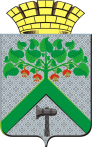 АДМИНИСТРАЦИЯВЕРХНЕСАЛДИНСКОГО ГОРОДСКОГО  ОКРУГАПОСТАНОВЛЕНИЕАДМИНИСТРАЦИЯВЕРХНЕСАЛДИНСКОГО ГОРОДСКОГО  ОКРУГАПОСТАНОВЛЕНИЕАДМИНИСТРАЦИЯВЕРХНЕСАЛДИНСКОГО ГОРОДСКОГО  ОКРУГАПОСТАНОВЛЕНИЕот_________________ №__________г. Верхняя Салда2. Настоящее постановление вступает в силу с момента его подписания.          3. Опубликовать настоящее решение в официальном печатном средстве массовой информации «Салдинская газета» и разместить на официальном сайте Верхнесалдинского городского округа http://v-salda.ru.4. Контроль за исполнением настоящего постановления оставляю за собой.2. Настоящее постановление вступает в силу с момента его подписания.          3. Опубликовать настоящее решение в официальном печатном средстве массовой информации «Салдинская газета» и разместить на официальном сайте Верхнесалдинского городского округа http://v-salda.ru.4. Контроль за исполнением настоящего постановления оставляю за собой.Глава Верхнесалдинского городского округаА.В. Маслов                              Приложениек постановлению администрации Верхнесалдинского городского округаот _________ № ____________«Об утверждении программы «Профилактика рисков причинения вреда (ущерба) охраняемым законом ценностям по муниципальному жилищному контролю на территории Верхнесалдинского городского округа на 2024 год»№ п/п Наименование формы мероприятия Срок (периодичность) проведения мероприятия Ответственный исполнитель 1. Информирование1. Информирование1. Информирование1. Информирование1.1.Актуализация и размещение в сети «Интернет» на официальном сайте Верхнесалдинского городского округа:а) перечня нормативных правовых актов, содержащих обязательные требования, оценка соблюдения которых осуществляется в рамках муниципального жилищного контроля (сведений об их изменениях), а также текстов соответствующих нормативных правовых актовб) материалов, информационных писем, руководств по соблюдению обязательных требованийв) перечня индикаторов риска нарушения обязательных требованийг) программы профилактики рисков причинения вреда (ущерба) охраняемым законом ценностям В течение года (по мере необходимости)Не реже 2 раз в годНе позднее 10 рабочих дней после их утвержденияНе позднее 15 декабря, предшествующего годаОтдел по жилищно-коммунальному хозяйству администрации Верхнесалдинского городского округа 2. Объявление предостережения2. Объявление предостережения2. Объявление предостережения2. Объявление предостережения2.1.Выдача контролируемому лицу предостережения о недопустимости нарушений обязательных требований при осуществлении деятельностиПри принятии решения должностными лицами, уполномоченными на осуществление муниципального жилищного контроляОтдел по жилищно-коммунальному хозяйству администрации Верхнесалдинского городского округа комплекса Департамента3. Консультирование3. Консультирование3. Консультирование3. Консультирование3.1.Консультирование контролируемых лиц и их представителей по вопросам, связанным с организацией и осуществлением муниципального жилищного контроля:1) порядок проведения контрольных мероприятий;2) порядок осуществления профилактических мероприятий;3) порядок принятия решений по итогам контрольных мероприятий;4) порядок обжалования решений контрольного органа.По запросуВ форме устных и письменных разъясненийОтдел по жилищно-коммунальному хозяйству администрации Верхнесалдинского городского округа 4. Профилактический визит4. Профилактический визит4. Профилактический визит4. Профилактический визит4.1.Профилактическая беседа по месту осуществления деятельности контролируемого лица либо путем использования видеоконференц-связи3 квартал 2024 годаОтдел по жилищно-коммунальному хозяйству администрации Верхнесалдинского городского округа № п/пНаименование мероприятияСроки исполненияПоказатели результатов деятельностиПоказатели результатов деятельностиПоказатели результатов деятельностиПоказатели результатов деятельностиПоказатели результатов деятельностиБюджетные ассигнования в разрезе бюджетов (расход), тыс. руб.Бюджетные ассигнования в разрезе бюджетов (расход), тыс. руб.Бюджетные ассигнования в разрезе бюджетов (расход), тыс. руб.Бюджетные ассигнования в разрезе бюджетов (расход), тыс. руб.№ п/пНаименование мероприятияСроки исполненияНаименование показателя (*)ед. изм.Пла-новое значе-ниеФак-тическ-ое значе-ниеОтк-ло-не-ние, (-/+, %)ФБОБМБИные1.Программа «Профилактика рисков причинения вреда (ущерба) охраняемым законом ценностям по муниципальному жилищному контролю на территорииВерхнесалдинского городского округа» на 2023 год»2024 годВыполнение запланированных мероприятий%100%0,000,000,000,00